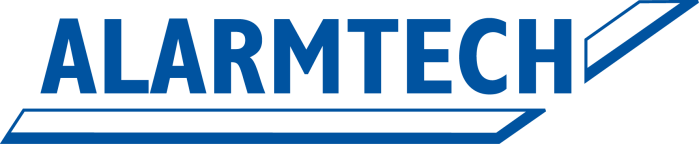 Specjalista ds. zakupówMiejsce pracy: Alarmtech Polska Sp. z o.o. (Gniew)Zatrudniona osoba będzie odpowiedzialna za:zakupy komponentów elektronicznych oraz mechanicznychzakupy materiałów nieprodukcyjnychmonitorowanie stanów magazynowychokreślanie zapotrzebowania na komponenty do produkcjipozyskiwanie i weryfikacja nowych dostawcówposzukiwanie zamienników komponentów elektronicznychnegocjacje cenowe i ofertowanieWymagania:wykształcenie min. średnieznajomość języka angielskiego na poziomie komunikatywnymsamodzielnośćdokładność, precyzja oraz zaangażowanie w pracękomunikatywnośćdyspozycyjnośćMile widziane:doświadczenie w obszarze zakupów i/lub technicznym w firmie produkcyjnejdobra znajomość pakietu Officedoświadczenie w pracy z programami klasy ERP oraz zaangażowanie w ich rozwójOferujemy:umowę o pracęzatrudnienie bezpośrednie w firmie o ugruntowanej pozycji na rynkumożliwość rozwoju zawodowegoOsoby zainteresowane prosimy o przesyłanie CV w języku polskim (mile widziane CV również 
w języku angielskim) na adres Alarmtech Polska Sp. z o.o., ul. Kusocińskiego 3, 83-140 Gniew lub na adres e-mail: rekrutacja@alarmtech.pl Informujemy, że będziemy kontaktować się tylko z wybranymi kandydatami.Prosimy o zamieszczenie w dokumentach aplikacyjnych następującej klauzuli:„Wyrażam zgodę na przetwarzanie przez Alarmtech Polska Sp. z .o.o, ul. Kusocińskiego 3, 83-140 Gniew moich danych osobowych w celu rekrutacji na stanowisko specjalisty ds. zakupów zgodnie 
z art. 6 ust. 1 lit. a Rozporządzenia Parlamentu Europejskiego i Rady (UE) 2016/679 z dnia 
27 kwietnia 2016 r. w sprawie ochrony osób fizycznych w związku z przetwarzaniem danych osobowych i w sprawie swobodnego przepływu takich danych oraz uchylenia dyrektywy 95/46/WE (ogólne rozporządzenie o ochronie danych)”.W przypadku zainteresowania udziałem w przyszłych rekrutacjach prosimy o umieszczenie 
w dokumentach aplikacyjnych następującej klauzuli:„Wyrażam zgodę na przetwarzanie moich danych osobowych przez Alarmtech Polska Sp. z .o.o, 
ul. Kusocińskiego 3, 83-140 Gniew w celu prowadzenia przyszłych rekrutacji.”Klauzula informacyjna dla kandydatów do pracyZgodnie z art. 13 rozporządzenia Parlamentu Europejskiego i Rady (UE) 2016/679 z dnia 27.04.2016 r. w sprawie ochrony osób fizycznych w związku z przetwarzaniem danych osobowych i w sprawie swobodnego przepływu takich danych oraz uchylenia dyrektywy 95/46/WE (ogólne rozporządzenie o ochronie danych), informujemy, że:Administratorem Pani/Pana danych osobowych jest ALARMTECH POLSKA Sp. z o.o. z siedzibą w Gniewie przy ul. Kusocińskiego 3, tel. 58 535-25-91, e-mail: info@alarmtech.plPani/Pana dane osobowe przetwarzane będą w celach rekrutacyjnych zgodnie z art. 221 Kodeksu pracy oraz na podstawie art. 6 ust. 1 lit. c RODO (tj. wypełnienia obowiązku prawnego ciążącego na administratorze) oraz art. 6 ust. 1 lit. a RODO (tj. Pani/Pana zgody).Odbiorcami Pani/Pana danych osobowych mogą być podmioty uprawnione do uzyskania danych osobowych na podstawie przepisów prawa.Pani/Pana dane osobowe będą przechowywane przez okres rekrutacji, nie dłużej jednak, niż przez 1 rok.Osobie, której dane są przetwarzane przysługuje prawo dostępu do swoich danych osobowych, żądania ich sprostowania lub usunięcia albo ograniczenia ich przetwarzania, a także prawo do wniesienia sprzeciwu wobec ich przetwarzania oraz prawo do przenoszenia danych do innego administratora, prawo do cofnięcia zgody w dowolnym momencie bez wpływu na zgodność z prawem przetwarzania, którego dokonano na podstawie zgody przed jej cofnięciem.Przysługuje Pani/Panu prawo wniesienia skargi do organu nadzorczego, tj. Prezesa Urzędu Ochrony Danych Osobowych.Podanie danych osobowych jest obligatoryjne w oparciu o przepisy prawa, a w pozostałym zakresie jest dobrowolne.Administrator nie zamierza przekazywać Pani/Pana danych osobowych do państwa trzeciego ani do organizacji międzynarodowych.Dane udostępnione przez Panią/Pana nie będą przetwarzane w sposób zautomatyzowany, w tym w oparciu 
o profilowanie.